7 класс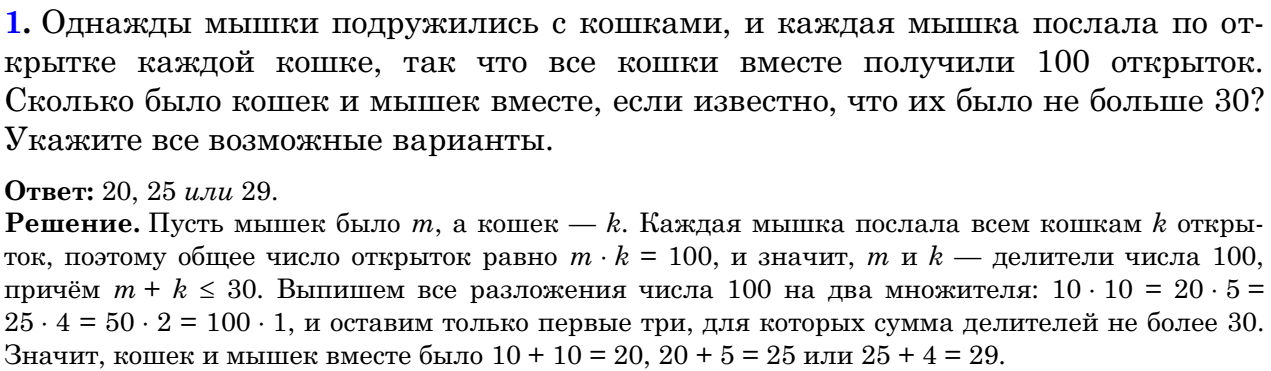 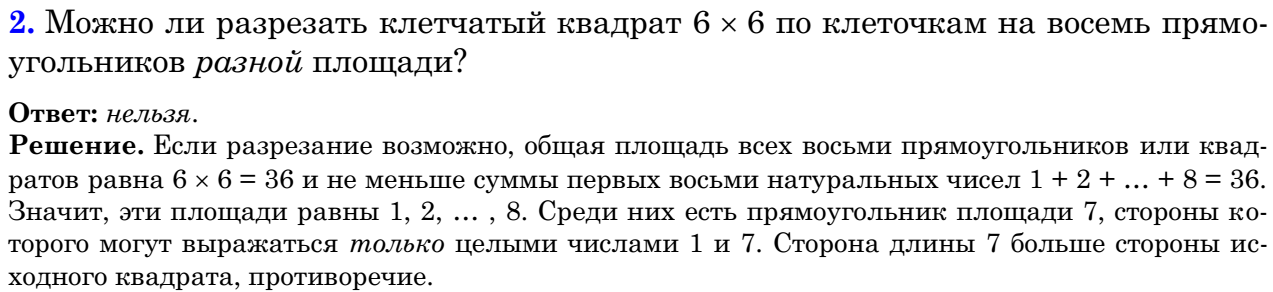 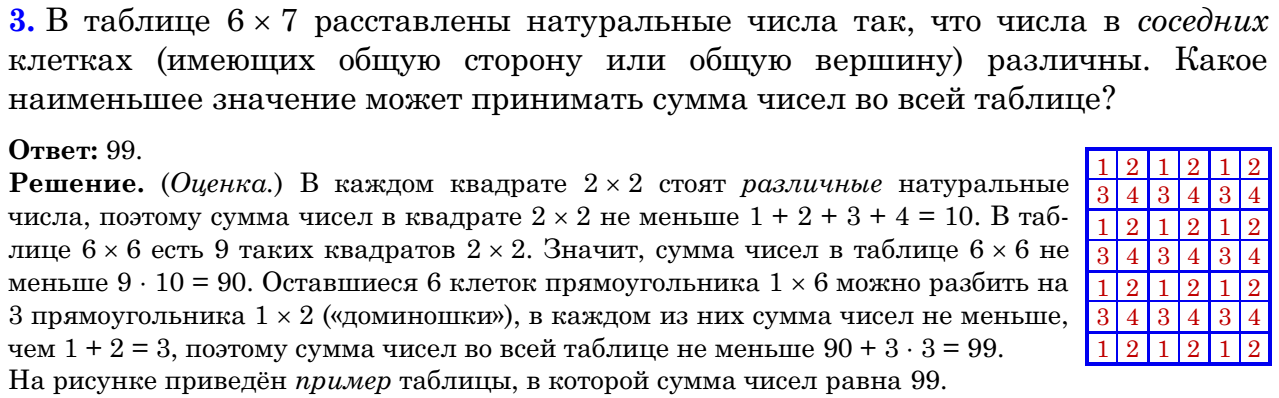 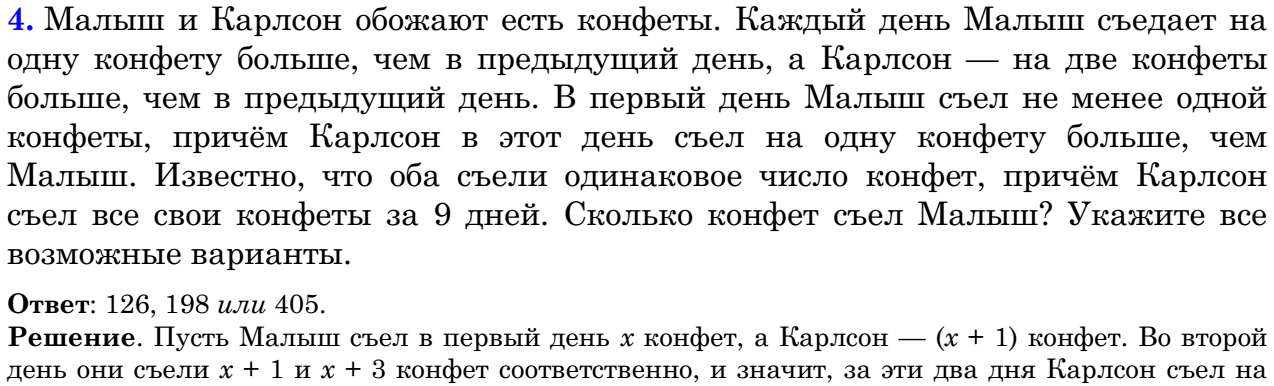 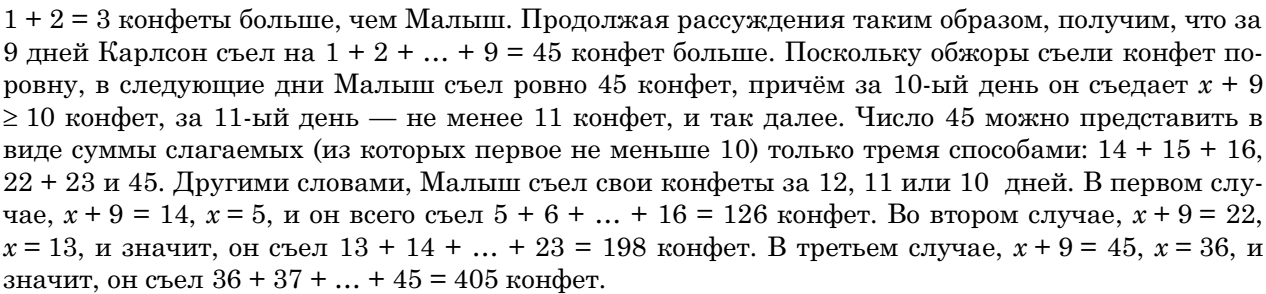 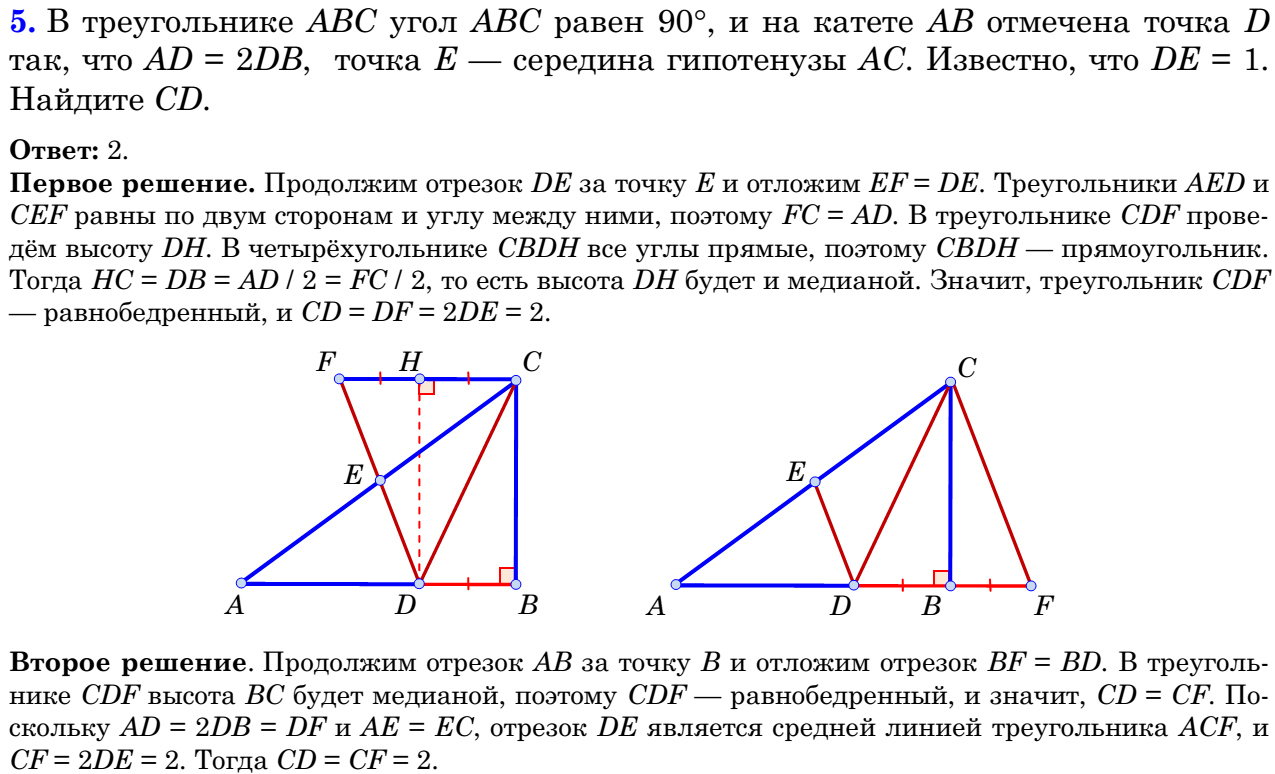 